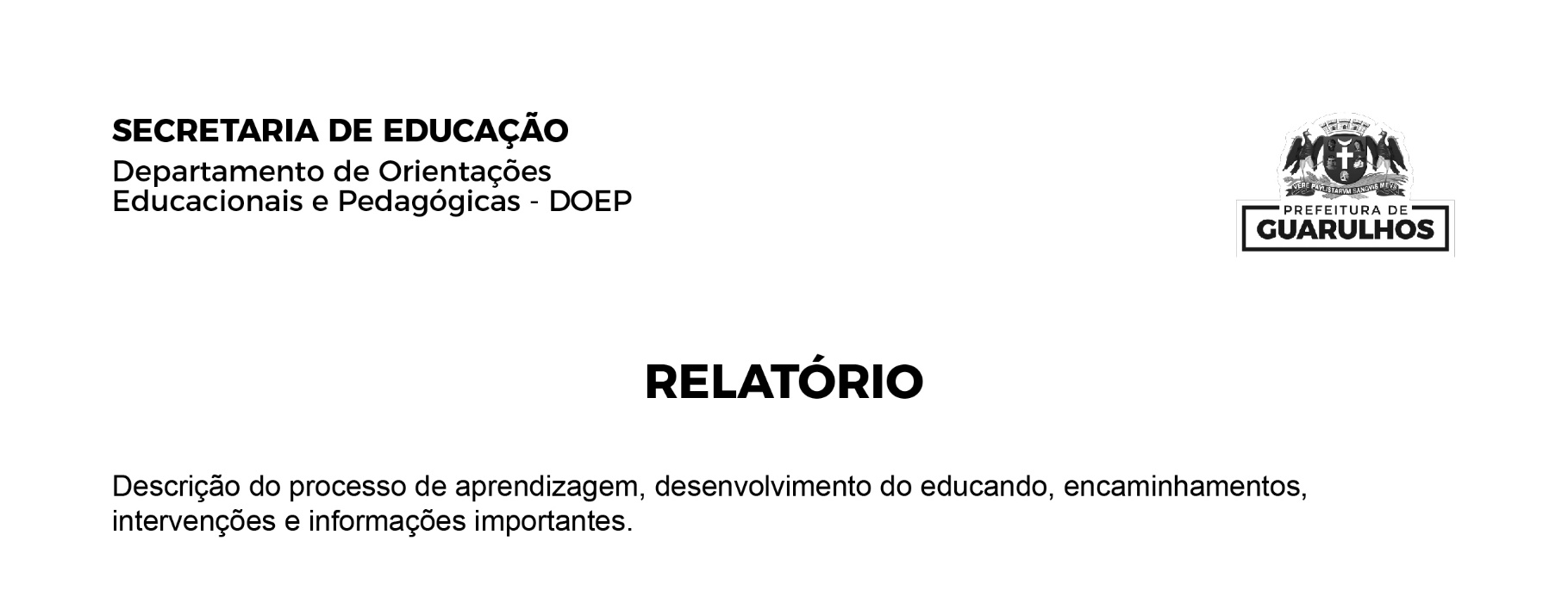 EDUCANDO(A): Ano/Ciclo:  Turma:  Turno:  Ano/Semestre Letivo: Insira o texto do relatório individual do educando aqui...____________________________
Professor(a)_______________________________
Pai/Mãe/Responsável/Educando(a)